California Off-Road Vehicle Association1500 El Camino #352 Sacramento, CA 95833info@corva.orgAGENDACalifornia Off-Road Vehicle Association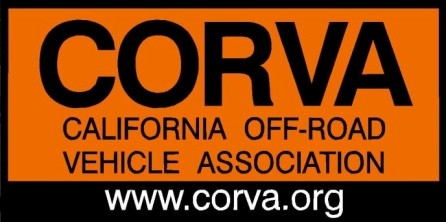 Board of Directors Meeting Conference April 24, 7:00 PMPhone Number: (857) 232-0158 • Access Code: #104206I.        Call to Order - 7:00 PM II.       Roll Call & Welcome Guests Managing Director Amy Granat, Board members:  Bruce Brazil, Jim Woods, Vinnie Barbarino, Mike Moore, Diana Mead, Bob Ham, Chad Clopton, Ed Stovin Guests: Drew Ashby, Butch Meyner, Dean Stanford, , Ed Waldheim, Joel Paez, Doug Barr, Beth Pfeiler, Debi CampbellIII.     Review Agenda, modify as necessaryIV.      Minutes from previous BOD meetingV.       President's Report: see attached reportVI.      Legislative ReportSB1: Bob Ham: the state issues are kind of in flux. SB1 passed before the Spring recess, but people aren’t that happy yet and the Governor hasn’t yet signed the bill. There are many reasons, but may be due to the fact that the Governor isn’t sure he has all the votes to in the Legislature. SB1 raises the gas tax by 12 cents, and now OHV and Boating and Waterways percentages will be directed to the State Parks and Recreation Fund, and will be available to the OHV Trust Fund. No guarantee that the special funds will receive that funding. SB 249, AB 1077: Ever since the first hearing on 249, Senator Allen realized that he doesn’t have the support of his fellow Senators. Especially since it was clear that Senator Allen had been working on it for 2 years and never reached out to the OHV community seeking consensus. There have been 2 meetings already, and the next meeting is on May 5th. Bob will be flying up to attend that meeting. The funding issues in SB249 are strange since they are currently not recommending the greensticker program continue and the emergency clause has been removed. It may be possible Senator Allen doesn’t believe he has all the votes. It’s tricky negotiations, but AB 1077 has moved forward with little opposition. With as many things that are wrong with SB249, it may make more sense to extend the sunset for a year or two and work on the problems in the program because consensus with SB249 may be hard to achieve. That is our Plan B. Everyone , including Democrats, wants to see the program continue. There are a few other bills moving through the legislature. Dean Stanford: what about AB382? Bob Ham: Randy Voepel but forth that bill to stop the $10 million take, and because it deals with the same issues as SB1 but would be chaptered later, the Legislative Analyst office will get in touch with all the authors and get them to agree to amendments to previous bill. We may be able to bring some leverage to the table and get the money from SB1 to go directly to OHV. Senate Democrats are very nervous how the gas tax will be received by their constituents in working areas.  If the $10 million is returned, it could be dedicated to achieve the goal of more urban OHV parks. Maybe through SB 249 we could push for more urban parks. Land Moratorium: there are no moratoriums for purchase of land for the OHV Division. Redsticker/greensticker CARB: CARB would like to see 2 stroke motors outlawed – but they can’t outlaw the bikes but can set regulations that the Manufacturers would find hard to comply with. If fuel injected 2 strokes can comply with standards for the 4 strokes they could comply with regulations. Jim Woods: Honda built one of these bikes but it was not cost effective. Chad: just picked up a 1995 Yamaha, but it has a greensticker. Jim: all previous designations for greenstickers will be grandfathered into the registration process. Bob Ham: motor vehicle code on closed course defines it as not open to the public at any time. Ed Stovin: CARB does not regulate on technology, only on emissions. It may be possible for DMV to pull back  registrations for plated vehicles. Legal Report: we are involved in 4 legal efforts that are all underway. We have filed the appeal for the Plumas meeting and are meeting with the Attorney at PLF on May 11th if anyone wants to join. We are also moving forward with the “Repeal and Replace Travel Management” and have gotten over 50 supporters. We will be meeting with that attorney in the middle of May. The ongoing efforts with Carnegie have received renewed efforts. Also, we’re hoping that the negotiations with Ocotillo Wells will be well received. Our attorney and David Hubbard are working together very well on archeological issues.VII.     Finance Report           1. See Mike's email report VIII.   Northern Report: In the governor’s budget that gives $5 million to the purchase of an expansion area of a ranch in Hollister Hills. IX.      Southern Report: Jim: We have a booth at the 4 Wheel Parts, and have ordered enough ORIA’s. WE are also ordering enough cozies and t-shirts for our events. There are going to be meetings for Red Rock in early June, and the OHMVR Division will be inviting local government to the meeting. Also, there have been meetings with the BLM in regards to the change to street legal only designations in WEMO. Vinnie: are we going to apply for a permit for Truckhaven next year? Jim: we need people and volunteers to help with Truckhaven and see how much the permit would cost. Amy will help with obtaining the permit. X.       Ongoing BusinessAnnual Meeting: addressed in the President’s Report Awards: link in the CORVA alert sent out with the meeting reminder.Stickers: will follow up at the Annual MeetingXI.    New Business  Friends of Frank Raines: Chad Clopton – we have put together a group to pull together and get the upper portion opened up. Please have everyone ‘Like’ our page online and help bring attention to getting the area opened up. Website: We’ll be working on updating the website, please send Amy any ideas or concerns with the website. Joel: Adventure Riders: we have riders that are mentoring and teaching  new riders how to behave on a trail. For those who are less fortunate we have people who will give them pointers. We are also supporting companies that are supporting us and we have been able to raise about $4000 and CORVA is one of the recipients of our donations. The Adventure Riders are a group that is dedicated to helping others. We hold the event at Panamint Springs. WE have another event coming up in Pahrump in November. XII.     AdjournmentAdjourn meeting by 9:00 PM. Next CORVA scheduled board meeting in Bakersfield for Annual Meeting May 20, 2017Presidents Report April 2017:This last week has been a personal contradiction. A death in my family necessitated an emergency trip to New York state to attend a funeral. A sad occasion turned joyful with renewed family and friend relationships. In addition to quality time spent with cousins and family friends, many of whom are associated with the volunteer fire department that was our home away from home growing up.

A volunteer fire department is much like CORVA, an association of people with a common goal. Also like CORVA, some members are perpetual contributors. Others not so much, but they still value their membership. Most importantly, the department can count on a turn out when the need is the greatest.

As I know several of you are interested in our annual meeting agenda, here is the outline:

Friday night: arrival at campground and informal get together in the barbeque area. Appetizers and cocktails. (if possible, I would also like to review nominations for the annual awards and vote.)

Saturday:

9:00    check in (meeting room at the park) (at past annual meetings this has been a process, and we should anticipate a similar experience this year.)
                Each board member to welcome non board attendees. Please meet someone new.

10:00   Meeting opens. Introduction of current board.
                        Reports:        Treasury
                                        Managing Director
                                        Legislation
                                        OPEN

11:00   Report and presentation of annual awards, or guest speaker if I am successful in recruiting

12:00       Lunch

 1:00   Nominations: this will include comments by those running for office

 2:00   Elections

 3:00   Acceptance comments,

6:00            Potluck dinner at the picnic area, please bring enough to feed your family and a bit extra to share. We can organize this in many different ways or leave it informal.

I am seeking feedback on this agenda. It is an outline only.

Lastly, I owe and apology to Vinnie. In early April, he sent me an article he has written for the ORIA. It is simply wonderful. I replied to him but did not submit to Ken Oyer for inclusion in the next ORIA. Fortunately, the article will still be just as relevant for the next issue. Thank you Vinnie.Managing Director’s Report: 1. As most everyone knows, CORVA has been greatly involved with the reauthorization process for the OHMVR Division. We need to thank Bob Ham for his invaluable assistance and understanding of the intricacies of this effort. The political process has a lot of moving pieces, and with 2 competing bills moving through the Legislature, makes for interesting discussions on who holds the upper hand in the negotiating process. After the last meeting there were numerous updates proposed by the author of SB 249, Senator Allen, in response to previous meetings which were in large part positive to OHV interests. It definitely indicates movement in the right direction, although many more changes would be necessary for the OHV community to support SB 249. In large part, our efforts in the negotiating process are serving to poke holes in the proposed changes that SB 249 would bring to the Division and Commission. I believe we are making good progress, and to our benefit we also have AB 1077 moving right along in the legislature without significant opposition.2. The ORIA is at the printer, and will be in member's mailboxes by May 1st, fitting with the previously agreed upon schedule. The ORIA will actually be sent on Thursday, April 27th. Everyone please thank Ken Oyer for his hard work, efforts and patience . He's a very hardworking volunteer!3. I sent the board the first report I presented to the Houndsmen with all our efforts on their behalf. The relationship is moving along smoothly, and the houndsmen seem to be very happy. In addition to the Modesto Houndsmen partnership, we also have 2 Houndsmen groups as Affiliate Members: Mendo-Lake Houndsmen and California Houndsmen for Conservation. 4. Environmental efforts by the Forest Service and BLM have hit a significant snag, as budgets for these federal agencies are in a state of flux, and this week in particular talk of a government shutdown seems to incur a significant slowdown in work product, regardless of the eventual outcome of the federal government. It's understandable that these budget negotiations are making employees nervous. Also, the review of already designated monuments on behalf of the BLM will cause a lot of angst in the environmental community. The 3 National Monuments designated by Senator Feinstein, and the Berryessa-Snow National Monument in Northern California will all be under review under this Presidential order. 5. In response, the Natural Resources Agency will be holding a series of meetings called "Safeguarding California". We have heard the same concerns echoed in Committee meetings, and now John Laird has decided to strike and show the federal government that California will do it's own thing if the federal government dismantles all environmental safeguards. 6. I previously reported on the CARB meetings and sent around the PowerPoint and links to the documents provided by CARB. Although it is clear they are doing away with the Red Sticker program, competition vehicle exemptions will still be available, although the criteria for exemption will be significantly tightened. 